Action 2020 Magyarország Csatlakozási Adatlap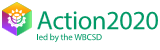 Action 2020 Magyarország Csatlakozási AdatlapAction 2020 Magyarország Csatlakozási AdatlapAction 2020 Magyarország Csatlakozási AdatlapAction 2020 Magyarország Csatlakozási AdatlapKérjük, töltse ki a szürkével jelölt cellákatKérjük, töltse ki a szürkével jelölt cellákatKérjük, töltse ki a szürkével jelölt cellákatKérjük, töltse ki a szürkével jelölt cellákatKérjük, töltse ki a szürkével jelölt cellákatKérjük, töltse ki a szürkével jelölt cellákatCsatlakozó vállalat neveCsatlakozó vállalat neveCsatlakozó vállalat neveCsatlakozó vállalat neveCsatlakozó vállalat neveElső számú vezető neveElső számú vezető neveElső számú vezető neveElső számú vezető neveElső számú vezető neveIparág, amelyben vállalata tevékenykedikIparág, amelyben vállalata tevékenykedikIparág, amelyben vállalata tevékenykedikIparág, amelyben vállalata tevékenykedikIparág, amelyben vállalata tevékenykedikAction 2020 Magyarország program kapcsolattartó és elérhetőségeAction 2020 Magyarország program kapcsolattartó és elérhetőségeAction 2020 Magyarország program kapcsolattartó és elérhetőségeAction 2020 Magyarország program kapcsolattartó és elérhetőségeAction 2020 Magyarország program kapcsolattartó és elérhetőségeNév:Beosztás:E-mail:Telefon: Név:Beosztás:E-mail:Telefon: Név:Beosztás:E-mail:Telefon: Név:Beosztás:E-mail:Telefon: Név:Beosztás:E-mail:Telefon: Név:Beosztás:E-mail:Telefon: Mely min. két Action 2020 Magyarország célhoz kíván cége hozzájárulni 2020-ig? Mely min. két Action 2020 Magyarország célhoz kíván cége hozzájárulni 2020-ig? Mely min. két Action 2020 Magyarország célhoz kíván cége hozzájárulni 2020-ig? Mely min. két Action 2020 Magyarország célhoz kíván cége hozzájárulni 2020-ig? Mely min. két Action 2020 Magyarország célhoz kíván cége hozzájárulni 2020-ig? Mely min. két Action 2020 Magyarország célhoz kíván cége hozzájárulni 2020-ig? Mely min. két Action 2020 Magyarország célhoz kíván cége hozzájárulni 2020-ig? Mely min. két Action 2020 Magyarország célhoz kíván cége hozzájárulni 2020-ig? Mely min. két Action 2020 Magyarország célhoz kíván cége hozzájárulni 2020-ig? Mely min. két Action 2020 Magyarország célhoz kíván cége hozzájárulni 2020-ig? Mely min. két Action 2020 Magyarország célhoz kíván cége hozzájárulni 2020-ig? 

Kérjük, tekintse át az Action 2020 Magyarország céljait és jelölje be (x-szel), amelyek megvalósulásához hatásosan, üzleti megoldások múltbéli és/vagy jövőbeni megvalósításával 2020-ig hozzá kíván járulni vállalata! 

Kérjük, tekintse át az Action 2020 Magyarország céljait és jelölje be (x-szel), amelyek megvalósulásához hatásosan, üzleti megoldások múltbéli és/vagy jövőbeni megvalósításával 2020-ig hozzá kíván járulni vállalata! ÉlelmezésÉlelmezésÉlelmezésÉlelmezésÉlelmezésFenntartható életmódFenntartható életmódFenntartható életmódFenntartható életmód

Kérjük, tekintse át az Action 2020 Magyarország céljait és jelölje be (x-szel), amelyek megvalósulásához hatásosan, üzleti megoldások múltbéli és/vagy jövőbeni megvalósításával 2020-ig hozzá kíván járulni vállalata! 

Kérjük, tekintse át az Action 2020 Magyarország céljait és jelölje be (x-szel), amelyek megvalósulásához hatásosan, üzleti megoldások múltbéli és/vagy jövőbeni megvalósításával 2020-ig hozzá kíván járulni vállalata! É1 Fenntartható gazdálkodásból származó alapanyagokÉ1 Fenntartható gazdálkodásból származó alapanyagokÉ1 Fenntartható gazdálkodásból származó alapanyagokÉ1 Fenntartható gazdálkodásból származó alapanyagokFÉ1 Megfizethető fenntartható termékek és szolgáltatásokFÉ1 Megfizethető fenntartható termékek és szolgáltatásokFÉ1 Megfizethető fenntartható termékek és szolgáltatások

Kérjük, tekintse át az Action 2020 Magyarország céljait és jelölje be (x-szel), amelyek megvalósulásához hatásosan, üzleti megoldások múltbéli és/vagy jövőbeni megvalósításával 2020-ig hozzá kíván járulni vállalata! 

Kérjük, tekintse át az Action 2020 Magyarország céljait és jelölje be (x-szel), amelyek megvalósulásához hatásosan, üzleti megoldások múltbéli és/vagy jövőbeni megvalósításával 2020-ig hozzá kíván járulni vállalata! É2 Élelmiszerhulladék csökkentéseÉ2 Élelmiszerhulladék csökkentéseÉ2 Élelmiszerhulladék csökkentéseÉ2 Élelmiszerhulladék csökkentéseFÉ2 Fogyasztási cikkek környezeti hatások csökkentéseFÉ2 Fogyasztási cikkek környezeti hatások csökkentéseFÉ2 Fogyasztási cikkek környezeti hatások csökkentése

Kérjük, tekintse át az Action 2020 Magyarország céljait és jelölje be (x-szel), amelyek megvalósulásához hatásosan, üzleti megoldások múltbéli és/vagy jövőbeni megvalósításával 2020-ig hozzá kíván járulni vállalata! 

Kérjük, tekintse át az Action 2020 Magyarország céljait és jelölje be (x-szel), amelyek megvalósulásához hatásosan, üzleti megoldások múltbéli és/vagy jövőbeni megvalósításával 2020-ig hozzá kíván járulni vállalata! É3 Megfelelő munkakörülmények és környezetterhelés csökkentése az értékláncbanÉ3 Megfelelő munkakörülmények és környezetterhelés csökkentése az értékláncbanÉ3 Megfelelő munkakörülmények és környezetterhelés csökkentése az értékláncbanÉ3 Megfelelő munkakörülmények és környezetterhelés csökkentése az értékláncbanFÉ3 Kiegyensúlyozott életmódFÉ3 Kiegyensúlyozott életmódFÉ3 Kiegyensúlyozott életmód

Kérjük, tekintse át az Action 2020 Magyarország céljait és jelölje be (x-szel), amelyek megvalósulásához hatásosan, üzleti megoldások múltbéli és/vagy jövőbeni megvalósításával 2020-ig hozzá kíván járulni vállalata! 

Kérjük, tekintse át az Action 2020 Magyarország céljait és jelölje be (x-szel), amelyek megvalósulásához hatásosan, üzleti megoldások múltbéli és/vagy jövőbeni megvalósításával 2020-ig hozzá kíván járulni vállalata! É4 Kiegyensúlyozott táplálkozást támogató termékek és információkÉ4 Kiegyensúlyozott táplálkozást támogató termékek és információkÉ4 Kiegyensúlyozott táplálkozást támogató termékek és információkÉ4 Kiegyensúlyozott táplálkozást támogató termékek és információkFÉ4 Fogyasztói információk és szemléletformálás a fenntartható fogyasztás ösztönzéséreFÉ4 Fogyasztói információk és szemléletformálás a fenntartható fogyasztás ösztönzéséreFÉ4 Fogyasztói információk és szemléletformálás a fenntartható fogyasztás ösztönzésére

Kérjük, tekintse át az Action 2020 Magyarország céljait és jelölje be (x-szel), amelyek megvalósulásához hatásosan, üzleti megoldások múltbéli és/vagy jövőbeni megvalósításával 2020-ig hozzá kíván járulni vállalata! 

Kérjük, tekintse át az Action 2020 Magyarország céljait és jelölje be (x-szel), amelyek megvalósulásához hatásosan, üzleti megoldások múltbéli és/vagy jövőbeni megvalósításával 2020-ig hozzá kíván járulni vállalata! É5 Gyermekéhezés megszüntetéseÉ5 Gyermekéhezés megszüntetéseÉ5 Gyermekéhezés megszüntetéseÉ5 Gyermekéhezés megszüntetéseFÉ4 Fogyasztói információk és szemléletformálás a fenntartható fogyasztás ösztönzéséreFÉ4 Fogyasztói információk és szemléletformálás a fenntartható fogyasztás ösztönzéséreFÉ4 Fogyasztói információk és szemléletformálás a fenntartható fogyasztás ösztönzésére

Kérjük, tekintse át az Action 2020 Magyarország céljait és jelölje be (x-szel), amelyek megvalósulásához hatásosan, üzleti megoldások múltbéli és/vagy jövőbeni megvalósításával 2020-ig hozzá kíván járulni vállalata! 

Kérjük, tekintse át az Action 2020 Magyarország céljait és jelölje be (x-szel), amelyek megvalósulásához hatásosan, üzleti megoldások múltbéli és/vagy jövőbeni megvalósításával 2020-ig hozzá kíván járulni vállalata! FoglalkoztatásFoglalkoztatásFoglalkoztatásFoglalkoztatásFoglalkoztatásKlímaváltozásKlímaváltozásKlímaváltozásKlímaváltozás

Kérjük, tekintse át az Action 2020 Magyarország céljait és jelölje be (x-szel), amelyek megvalósulásához hatásosan, üzleti megoldások múltbéli és/vagy jövőbeni megvalósításával 2020-ig hozzá kíván járulni vállalata! 

Kérjük, tekintse át az Action 2020 Magyarország céljait és jelölje be (x-szel), amelyek megvalósulásához hatásosan, üzleti megoldások múltbéli és/vagy jövőbeni megvalósításával 2020-ig hozzá kíván járulni vállalata! F1 Méltányos bérezésF1 Méltányos bérezésF1 Méltányos bérezésF1 Méltányos bérezésK1 Klímaváltozásból eredő kockázatok kezeléseK1 Klímaváltozásból eredő kockázatok kezeléseK1 Klímaváltozásból eredő kockázatok kezelése

Kérjük, tekintse át az Action 2020 Magyarország céljait és jelölje be (x-szel), amelyek megvalósulásához hatásosan, üzleti megoldások múltbéli és/vagy jövőbeni megvalósításával 2020-ig hozzá kíván járulni vállalata! 

Kérjük, tekintse át az Action 2020 Magyarország céljait és jelölje be (x-szel), amelyek megvalósulásához hatásosan, üzleti megoldások múltbéli és/vagy jövőbeni megvalósításával 2020-ig hozzá kíván járulni vállalata! F2 Megfelelő szakmák és végzettségekF2 Megfelelő szakmák és végzettségekF2 Megfelelő szakmák és végzettségekF2 Megfelelő szakmák és végzettségekK1 Klímaváltozásból eredő kockázatok kezeléseK1 Klímaváltozásból eredő kockázatok kezeléseK1 Klímaváltozásból eredő kockázatok kezelése

Kérjük, tekintse át az Action 2020 Magyarország céljait és jelölje be (x-szel), amelyek megvalósulásához hatásosan, üzleti megoldások múltbéli és/vagy jövőbeni megvalósításával 2020-ig hozzá kíván járulni vállalata! 

Kérjük, tekintse át az Action 2020 Magyarország céljait és jelölje be (x-szel), amelyek megvalósulásához hatásosan, üzleti megoldások múltbéli és/vagy jövőbeni megvalósításával 2020-ig hozzá kíván járulni vállalata! F3 Élethosszig tartó tanulás, vezetői készségekF3 Élethosszig tartó tanulás, vezetői készségekF3 Élethosszig tartó tanulás, vezetői készségekF3 Élethosszig tartó tanulás, vezetői készségekK2 Áttérés az alacsony karbonfelhasználású gazdaságraK2 Áttérés az alacsony karbonfelhasználású gazdaságraK2 Áttérés az alacsony karbonfelhasználású gazdaságra

Kérjük, tekintse át az Action 2020 Magyarország céljait és jelölje be (x-szel), amelyek megvalósulásához hatásosan, üzleti megoldások múltbéli és/vagy jövőbeni megvalósításával 2020-ig hozzá kíván járulni vállalata! 

Kérjük, tekintse át az Action 2020 Magyarország céljait és jelölje be (x-szel), amelyek megvalósulásához hatásosan, üzleti megoldások múltbéli és/vagy jövőbeni megvalósításával 2020-ig hozzá kíván járulni vállalata! F4 Hátrányos helyzetűek foglalkoztatásaF4 Hátrányos helyzetűek foglalkoztatásaF4 Hátrányos helyzetűek foglalkoztatásaF4 Hátrányos helyzetűek foglalkoztatásaK3 Egy főre vetített ÜHG-kibocsátás csökkentéseK3 Egy főre vetített ÜHG-kibocsátás csökkentéseK3 Egy főre vetített ÜHG-kibocsátás csökkentése

Kérjük, tekintse át az Action 2020 Magyarország céljait és jelölje be (x-szel), amelyek megvalósulásához hatásosan, üzleti megoldások múltbéli és/vagy jövőbeni megvalósításával 2020-ig hozzá kíván járulni vállalata! 

Kérjük, tekintse át az Action 2020 Magyarország céljait és jelölje be (x-szel), amelyek megvalósulásához hatásosan, üzleti megoldások múltbéli és/vagy jövőbeni megvalósításával 2020-ig hozzá kíván járulni vállalata! F5 Női vezetőkF5 Női vezetőkF5 Női vezetőkF5 Női vezetőkK3 Egy főre vetített ÜHG-kibocsátás csökkentéseK3 Egy főre vetített ÜHG-kibocsátás csökkentéseK3 Egy főre vetített ÜHG-kibocsátás csökkentése

Kérjük, tekintse át az Action 2020 Magyarország céljait és jelölje be (x-szel), amelyek megvalósulásához hatásosan, üzleti megoldások múltbéli és/vagy jövőbeni megvalósításával 2020-ig hozzá kíván járulni vállalata! 

Kérjük, tekintse át az Action 2020 Magyarország céljait és jelölje be (x-szel), amelyek megvalósulásához hatásosan, üzleti megoldások múltbéli és/vagy jövőbeni megvalósításával 2020-ig hozzá kíván járulni vállalata! Víz Víz Víz Víz Víz Víz Víz Víz Víz 

Kérjük, tekintse át az Action 2020 Magyarország céljait és jelölje be (x-szel), amelyek megvalósulásához hatásosan, üzleti megoldások múltbéli és/vagy jövőbeni megvalósításával 2020-ig hozzá kíván járulni vállalata! 

Kérjük, tekintse át az Action 2020 Magyarország céljait és jelölje be (x-szel), amelyek megvalósulásához hatásosan, üzleti megoldások múltbéli és/vagy jövőbeni megvalósításával 2020-ig hozzá kíván járulni vállalata! V1 Hatékony vízelosztás és -használat  V1 Hatékony vízelosztás és -használat  V1 Hatékony vízelosztás és -használat  V1 Hatékony vízelosztás és -használat  V1 Hatékony vízelosztás és -használat  V1 Hatékony vízelosztás és -használat  V1 Hatékony vízelosztás és -használat  V1 Hatékony vízelosztás és -használat  

Kérjük, tekintse át az Action 2020 Magyarország céljait és jelölje be (x-szel), amelyek megvalósulásához hatásosan, üzleti megoldások múltbéli és/vagy jövőbeni megvalósításával 2020-ig hozzá kíván járulni vállalata! 

Kérjük, tekintse át az Action 2020 Magyarország céljait és jelölje be (x-szel), amelyek megvalósulásához hatásosan, üzleti megoldások múltbéli és/vagy jövőbeni megvalósításával 2020-ig hozzá kíván járulni vállalata! V2 A felszíni és felszín alatti vizek minőségének védelme (talajhasználat, szennyvíz)V2 A felszíni és felszín alatti vizek minőségének védelme (talajhasználat, szennyvíz)V2 A felszíni és felszín alatti vizek minőségének védelme (talajhasználat, szennyvíz)V2 A felszíni és felszín alatti vizek minőségének védelme (talajhasználat, szennyvíz)V2 A felszíni és felszín alatti vizek minőségének védelme (talajhasználat, szennyvíz)V2 A felszíni és felszín alatti vizek minőségének védelme (talajhasználat, szennyvíz)V2 A felszíni és felszín alatti vizek minőségének védelme (talajhasználat, szennyvíz)V2 A felszíni és felszín alatti vizek minőségének védelme (talajhasználat, szennyvíz)

Kérjük, tekintse át az Action 2020 Magyarország céljait és jelölje be (x-szel), amelyek megvalósulásához hatásosan, üzleti megoldások múltbéli és/vagy jövőbeni megvalósításával 2020-ig hozzá kíván járulni vállalata! 

Kérjük, tekintse át az Action 2020 Magyarország céljait és jelölje be (x-szel), amelyek megvalósulásához hatásosan, üzleti megoldások múltbéli és/vagy jövőbeni megvalósításával 2020-ig hozzá kíván járulni vállalata! V3 A vízhasznosság javítása, alkalmazkodás a vízviszonyokhoz és időjárási körülményekhezV3 A vízhasznosság javítása, alkalmazkodás a vízviszonyokhoz és időjárási körülményekhezV3 A vízhasznosság javítása, alkalmazkodás a vízviszonyokhoz és időjárási körülményekhezV3 A vízhasznosság javítása, alkalmazkodás a vízviszonyokhoz és időjárási körülményekhezV3 A vízhasznosság javítása, alkalmazkodás a vízviszonyokhoz és időjárási körülményekhezV3 A vízhasznosság javítása, alkalmazkodás a vízviszonyokhoz és időjárási körülményekhezV3 A vízhasznosság javítása, alkalmazkodás a vízviszonyokhoz és időjárási körülményekhezV3 A vízhasznosság javítása, alkalmazkodás a vízviszonyokhoz és időjárási körülményekhezVan-e már a fenti célokhoz hozzájáruló már (közeljövőben) megvalósult üzleti megoldása?Van-e már a fenti célokhoz hozzájáruló már (közeljövőben) megvalósult üzleti megoldása?NincsNincsNincsNincsNincsNincsNincsNincsVan-e már a fenti célokhoz hozzájáruló már (közeljövőben) megvalósult üzleti megoldása?Van-e már a fenti célokhoz hozzájáruló már (közeljövőben) megvalósult üzleti megoldása?Van, éspedig:Van, éspedig:Van, éspedig:Van, éspedig:Van, éspedig:Van, éspedig:Van, éspedig:Van, éspedig:Van-e már a fenti célokhoz hozzájáruló már (közeljövőben) megvalósult üzleti megoldása?Van-e már a fenti célokhoz hozzájáruló már (közeljövőben) megvalósult üzleti megoldása?A megjelölt célokhoz kapcsolódóan van-e kitűzött vállalat cél és/vagy tervezett üzleti megoldás? A megjelölt célokhoz kapcsolódóan van-e kitűzött vállalat cél és/vagy tervezett üzleti megoldás? 2020-as vállalat(csoport) célok vannak meghatározva, éspedig:2020-as vállalat(csoport) célok vannak meghatározva, éspedig:2020-as vállalat(csoport) célok vannak meghatározva, éspedig:2020-as vállalat(csoport) célok vannak meghatározva, éspedig:2020-as vállalat(csoport) célok vannak meghatározva, éspedig:2020-as vállalat(csoport) célok vannak meghatározva, éspedig:2020-as vállalat(csoport) célok vannak meghatározva, éspedig:2020-as vállalat(csoport) célok vannak meghatározva, éspedig:A megjelölt célokhoz kapcsolódóan van-e kitűzött vállalat cél és/vagy tervezett üzleti megoldás? A megjelölt célokhoz kapcsolódóan van-e kitűzött vállalat cél és/vagy tervezett üzleti megoldás? A megjelölt célokhoz kapcsolódóan van-e kitűzött vállalat cél és/vagy tervezett üzleti megoldás? A megjelölt célokhoz kapcsolódóan van-e kitűzött vállalat cél és/vagy tervezett üzleti megoldás? Konkrét jövőben üzleti megoldás terveink vannak, amelyek ezeket a célokat fogják szolgálni, éspedig:Konkrét jövőben üzleti megoldás terveink vannak, amelyek ezeket a célokat fogják szolgálni, éspedig:Konkrét jövőben üzleti megoldás terveink vannak, amelyek ezeket a célokat fogják szolgálni, éspedig:Konkrét jövőben üzleti megoldás terveink vannak, amelyek ezeket a célokat fogják szolgálni, éspedig:Konkrét jövőben üzleti megoldás terveink vannak, amelyek ezeket a célokat fogják szolgálni, éspedig:Konkrét jövőben üzleti megoldás terveink vannak, amelyek ezeket a célokat fogják szolgálni, éspedig:Konkrét jövőben üzleti megoldás terveink vannak, amelyek ezeket a célokat fogják szolgálni, éspedig:Konkrét jövőben üzleti megoldás terveink vannak, amelyek ezeket a célokat fogják szolgálni, éspedig:A megjelölt célokhoz kapcsolódóan van-e kitűzött vállalat cél és/vagy tervezett üzleti megoldás? A megjelölt célokhoz kapcsolódóan van-e kitűzött vállalat cél és/vagy tervezett üzleti megoldás? A megjelölt célokhoz kapcsolódóan van-e kitűzött vállalat cél és/vagy tervezett üzleti megoldás? A megjelölt célokhoz kapcsolódóan van-e kitűzött vállalat cél és/vagy tervezett üzleti megoldás? Nincsenek konkrét céljaink és megoldásaink még, most fogjuk ezeket megtervezni, fejleszteniNincsenek konkrét céljaink és megoldásaink még, most fogjuk ezeket megtervezni, fejleszteniNincsenek konkrét céljaink és megoldásaink még, most fogjuk ezeket megtervezni, fejleszteniNincsenek konkrét céljaink és megoldásaink még, most fogjuk ezeket megtervezni, fejleszteniNincsenek konkrét céljaink és megoldásaink még, most fogjuk ezeket megtervezni, fejleszteniNincsenek konkrét céljaink és megoldásaink még, most fogjuk ezeket megtervezni, fejleszteniNincsenek konkrét céljaink és megoldásaink még, most fogjuk ezeket megtervezni, fejleszteniNincsenek konkrét céljaink és megoldásaink még, most fogjuk ezeket megtervezni, fejleszteniAláírásommal és csatlakozásunkkal cégünk vállalja, hogy:- legalább két kitűzött Action 2020 Magyarország cél megvalósulásához hozzájárulunk 2020-ig
- legalább egy üzleti megoldást 2014-2020 között valósítunk meg, amelynek hatását is mérjük
- a célokhoz való hozzájárulást szolgáló üzleti megoldásokkal, gyakorlatokkal kapcsolatos háttéradatokat (pl. projekt céljai, motiváció, hatásai stb.) megosztjuk a BCSDH-val. - legalább két kitűzött Action 2020 Magyarország cél megvalósulásához hozzájárulunk 2020-ig
- legalább egy üzleti megoldást 2014-2020 között valósítunk meg, amelynek hatását is mérjük
- a célokhoz való hozzájárulást szolgáló üzleti megoldásokkal, gyakorlatokkal kapcsolatos háttéradatokat (pl. projekt céljai, motiváció, hatásai stb.) megosztjuk a BCSDH-val. - legalább két kitűzött Action 2020 Magyarország cél megvalósulásához hozzájárulunk 2020-ig
- legalább egy üzleti megoldást 2014-2020 között valósítunk meg, amelynek hatását is mérjük
- a célokhoz való hozzájárulást szolgáló üzleti megoldásokkal, gyakorlatokkal kapcsolatos háttéradatokat (pl. projekt céljai, motiváció, hatásai stb.) megosztjuk a BCSDH-val. - legalább két kitűzött Action 2020 Magyarország cél megvalósulásához hozzájárulunk 2020-ig
- legalább egy üzleti megoldást 2014-2020 között valósítunk meg, amelynek hatását is mérjük
- a célokhoz való hozzájárulást szolgáló üzleti megoldásokkal, gyakorlatokkal kapcsolatos háttéradatokat (pl. projekt céljai, motiváció, hatásai stb.) megosztjuk a BCSDH-val. - legalább két kitűzött Action 2020 Magyarország cél megvalósulásához hozzájárulunk 2020-ig
- legalább egy üzleti megoldást 2014-2020 között valósítunk meg, amelynek hatását is mérjük
- a célokhoz való hozzájárulást szolgáló üzleti megoldásokkal, gyakorlatokkal kapcsolatos háttéradatokat (pl. projekt céljai, motiváció, hatásai stb.) megosztjuk a BCSDH-val. - legalább két kitűzött Action 2020 Magyarország cél megvalósulásához hozzájárulunk 2020-ig
- legalább egy üzleti megoldást 2014-2020 között valósítunk meg, amelynek hatását is mérjük
- a célokhoz való hozzájárulást szolgáló üzleti megoldásokkal, gyakorlatokkal kapcsolatos háttéradatokat (pl. projekt céljai, motiváció, hatásai stb.) megosztjuk a BCSDH-val. - legalább két kitűzött Action 2020 Magyarország cél megvalósulásához hozzájárulunk 2020-ig
- legalább egy üzleti megoldást 2014-2020 között valósítunk meg, amelynek hatását is mérjük
- a célokhoz való hozzájárulást szolgáló üzleti megoldásokkal, gyakorlatokkal kapcsolatos háttéradatokat (pl. projekt céljai, motiváció, hatásai stb.) megosztjuk a BCSDH-val. - legalább két kitűzött Action 2020 Magyarország cél megvalósulásához hozzájárulunk 2020-ig
- legalább egy üzleti megoldást 2014-2020 között valósítunk meg, amelynek hatását is mérjük
- a célokhoz való hozzájárulást szolgáló üzleti megoldásokkal, gyakorlatokkal kapcsolatos háttéradatokat (pl. projekt céljai, motiváció, hatásai stb.) megosztjuk a BCSDH-val. - legalább két kitűzött Action 2020 Magyarország cél megvalósulásához hozzájárulunk 2020-ig
- legalább egy üzleti megoldást 2014-2020 között valósítunk meg, amelynek hatását is mérjük
- a célokhoz való hozzájárulást szolgáló üzleti megoldásokkal, gyakorlatokkal kapcsolatos háttéradatokat (pl. projekt céljai, motiváció, hatásai stb.) megosztjuk a BCSDH-val. - legalább két kitűzött Action 2020 Magyarország cél megvalósulásához hozzájárulunk 2020-ig
- legalább egy üzleti megoldást 2014-2020 között valósítunk meg, amelynek hatását is mérjük
- a célokhoz való hozzájárulást szolgáló üzleti megoldásokkal, gyakorlatokkal kapcsolatos háttéradatokat (pl. projekt céljai, motiváció, hatásai stb.) megosztjuk a BCSDH-val. Cégszerű aláírásCégszerű aláírásCégszerű aláírásCégszerű aláírásCégszerű aláírás